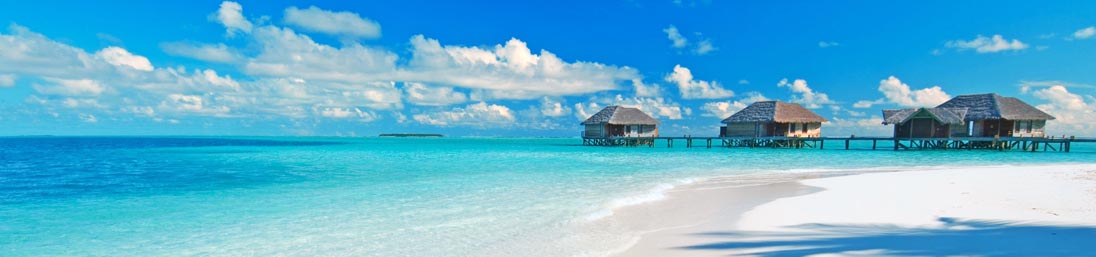 AGUSTUS2024